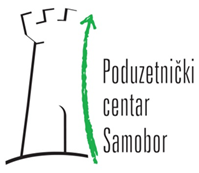 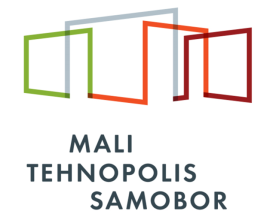 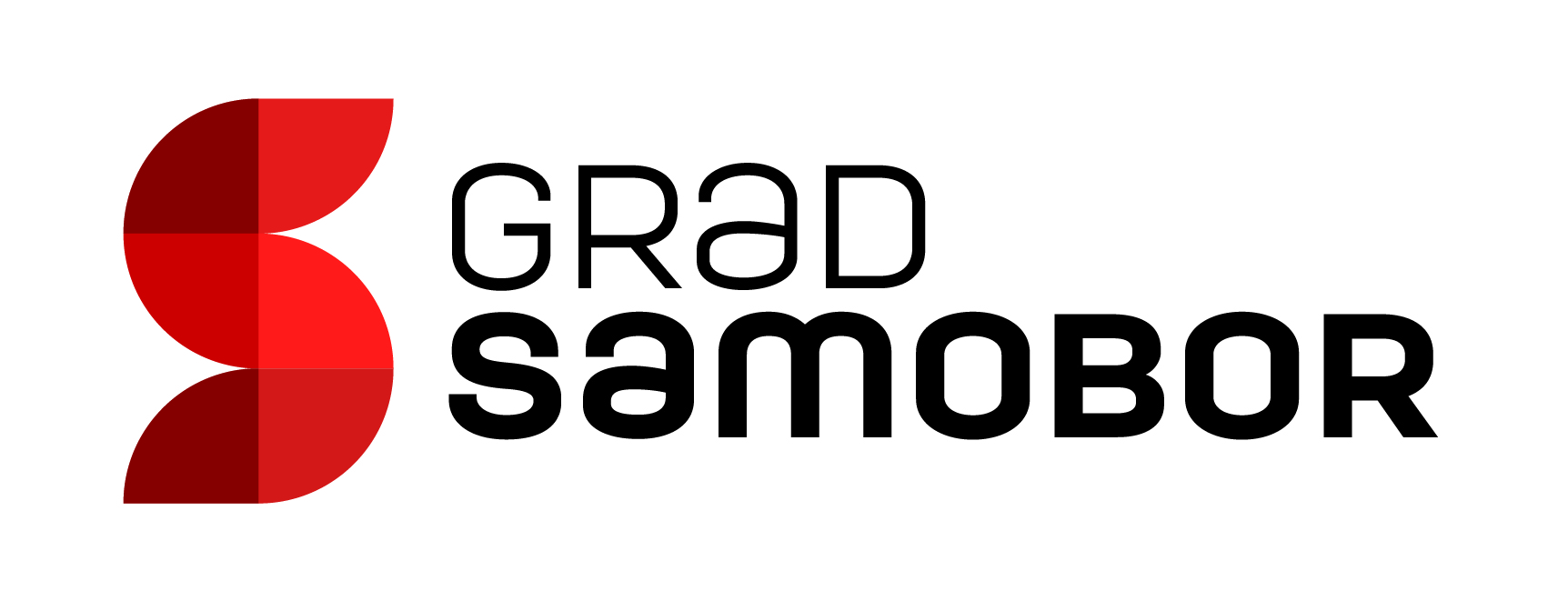 Prilog 1. Obrazac prijave  OBRAZAC ZA PRIJAVU ZA ZAKUP POSLOVNOG PROSTORA U MALOM TEHNOPOLISU SAMOBOR Uz obrazac prilažem slijedeću dokumentaciju (zaokružiti):Ispunjeni obrazac prijave ( Prilog 1.),Preslika dokaza o registraciji tvrtke pri Trgovačkom sudu – za pravne osobe Preslika dokaza registracije obrta pri središnjeg registra za obrte – za fizičke osobePreslika Obavijesti o razvrstavanju poslovnog subjekta ili dijela poslovnog subjekta prema djelatnosti,Preslika financijskih izvješća (obrazac GFI) za zadnje dvije poslovne godine, osim za novoosnovana trgovačka društva, a za trgovačka društva koja su kraće poslovala za posljednju dostupnu financijsku godinu – za pravne osobe Preslike financijskih izvješća (Obrazac DOH, Obrazac P-PPI, Obrazac DI ili Obrazac PO-SD) za posljednje dvije dostupne financijske godine, osim za novoosnovane obrte, a za obrte koji su kraće poslovali za posljednju dostupnu financijsku godinuPotvrdu Porezne uprave o plaćenim svim javnim davanjima, ne stariju od 30 dana do dana podnošenja ponudePoslovni plan  (Prilog 2.)Izjava o korištenim potporama male vrijednosti (Prilog 3)Preslika osobne iskaznice osobe ovlaštene za zastupanjeDokaz invalidnosti kao dokaz poduzetnika s posebnim statusomDajem suglasnost Poduzetničkom centru Samobor da koristi moje osobne podatke (ime i prezime, OIB, adresa, e-mail, broj telefona/mobitela) u svrhu provedbe Javnog poziva za zakup poslovnog prostora u Poduzetničkom inkubatoru Malog Tehnopolia Samobor  godine te pod punom materijalnom i krivičnom odgovornošću izjavljujem, a vlastoručnim potpisom jamčim da su podaci navedeni u Obrascu istiniti i valjano popunjeni prema navedenim uputama.Datum:__________________	MP			OVJERA OSOBE OVLAŠTENE ZA  ZASTUPANJE:_____________________________________________OSNOVNI  PODACI O PODNOSITELJU  OSNOVNI  PODACI O PODNOSITELJU  OSNOVNI  PODACI O PODNOSITELJU  1.Ime i prezime2. Adresa 3.Broj telefona ili mobitela4.Adresa elektroničke pošte ZA PRAVNE OSOBEZA PRAVNE OSOBEZA PRAVNE OSOBE5.Naziv obrta / trgovačkog društva (ako je registrirano)6. Datum osnivanja 7.Adresa podnositelja zahtjeva (ulica i kućni broj, poštanski broj mjesta)8. OIB podnositelja zahtjeva9.Ovlašteni predstavnik 10.Glavne djelatnosti 11.Broj zaposlenih u trenutku prijave KRATAK OPIS PLANIRANOG PROJEKTA ODNOSNO POSLOVNOG PODUHVATA KRATAK OPIS PLANIRANOG PROJEKTA ODNOSNO POSLOVNOG PODUHVATA KRATAK OPIS PLANIRANOG PROJEKTA ODNOSNO POSLOVNOG PODUHVATA 12.PROCJENA POTREBNE POVRŠINE TE RAZDOBLJA KORIŠTENJA USLUGA MTS-a PROCJENA POTREBNE POVRŠINE TE RAZDOBLJA KORIŠTENJA USLUGA MTS-a PROCJENA POTREBNE POVRŠINE TE RAZDOBLJA KORIŠTENJA USLUGA MTS-a 13.Kategorija poduzetnika (zaokružiti redni broj)Poduzetnik početnikRazvojni tim koji razvija novi poslovni pothvatPoduzetnik u fazi rasta i razvojaPoduzetnik s posebnim statutusom (branitelj, invalid)